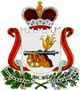 АДМИНИСТРАЦИЯ МУНИЦИПАЛЬНОГО ОБРАЗОВАНИЯ«ДЕМИДОВСКИЙ РАЙОН» СМОЛЕНСКОЙ ОБЛАСТИПОСТАНОВЛЕНИЕот 03.12.2020  № 761Об утверждении «Проекта межевания территории земельного участка (территории)общего пользования, расположенного по адресу: Российская Федерация, Смоленская область, Демидовский район, Титовщинское сельское поселение Демидовского района Смоленской области, примыкает к восточной границе д. Диво и порядке участия граждан в его обсуждении»В соответствии со статьей 11.3. Земельного кодекса Российской Федерации, статьями 43, 46 Гражданского кодекса Российской Федерации, статьей 28 Федерального закона от 06.10.2003 № 131-ФЗ «Об общих принципах организации местного самоуправления в Российской Федерации», Положением о порядке  организации и проведения публичных слушаний и учета мнения граждан при осуществлении градостроительной деятельности на территории муниципального образования «Демидовский район»  Смоленской области, утвержденным решением  Демидовского районного Совета депутатов Смоленской области от 18.05.2017 № 73-6, Правилами землепользования и застройки Титовщинского сельского поселения Демидовского района Смоленской области, Администрация муниципального образования «Демидовский район» Смоленской области ПОСТАНОВЛЯЕТ:         1. Утвердить «Проект межевания территории земельного участка, расположенного по адресу: Смоленская область, Демидовский район, Титовщинское сельское поселение Демидовского района Смоленской области, примыкает к восточной границе д. Диво  и  порядка участия граждан в его обсуждении».         2. Отделу по экономическому развитию и управлению имуществом Администрации муниципального образования «Демидовский район» Смоленской области направить заключение о проведении   публичных  слушаний по «Проекту межевания территории земельного участка, расположенного по адресу: Смоленская область, Демидовский район, Титовщинское сельское поселение Демидовского района Смоленской области, примыкает к восточной границе д. Диво  и  порядка участия граждан в его обсуждении», экземпляр утвержденного постановления кадастровому инженеру.          3. Разместить настоящее постановление на официальном сайте Администрации муниципального образования «Демидовский район» Смоленской области в информационно-телекоммуникационной сети «Интернет» в разделе «Экономика».Глава муниципального образования«Демидовский район» Смоленской области                                            А.Ф. Семенов